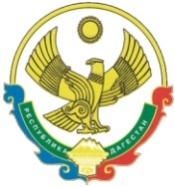 РЕСПУБЛИКА  ДАГЕСТАНСОБРАНИЕ   ДЕПУТАТОВГОРОДСКОГО ОКРУГА «ГОРОД КАСПИЙСК»368300, РД, г. Каспийск, ул. Орджоникидзе, 12, тел. 8 (246) 5-10-67, факс 8 (246) 5-10-67 сайт: kasp.info@yandex.ru.25 ноября  2016 годРЕШЕНИЕ № 7514-ой очередной сессии Собрания депутатов городского округа «город Каспийск» шестого созыва«О структуре Аппарата Собрания депутатов городскогоокруга «город Каспийск»    В соответствии со статьей 31 Устава городского округа «город Каспийск», ст.2 и ст.11 Регламента Собрания депутатов городского  округа  «город Каспийск»,Собрание депутатов городского округа «город Каспийск»РЕШАЕТ:1.Утвердить прилагаемую структуру Аппарата Собрания депутатов городского округа «город Каспийск» в новой редакции.2. Признать утратившим силу Решение Собрания депутатов городского округа «город Каспийск» « О структуре Аппарата Собрания депутатов городского округа «город Каспийск» № 67 от 30августа 2016 года.Глава городского округа«город Каспийск»                                                                                                 М.АбдулаевПредседатель Собрания депутатовгородского округа «город Каспийск»                                                                  А. ДжаватовИсп.Т.Ф.НасруллаевСогласовано:  нач.юр.отд. Р.А.Магомедов